UNDERGRADUATE CURRICULUM COMMITTEE (UCC)
PROPOSAL FORM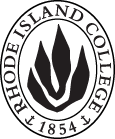 Cover page	scroll over blue text to see further important instructions: please read.N.B. DO NOT USE HIGHLIGHT, please DELETE THE WORDS THAT DO NOT APPLY TO YOUR PROPOSALALL numbers in section (A) need to be completed, including the impact ones.B.  NEW OR REVISED COURSES  DO NOT use highlight. Delete this whole page if the proposal does not include a new or revised course.D. SignaturesChanges that affect General Education in any way MUST be approved by ALL Deans and COGE Chair.Changes that directly impact more than one department/program MUST have the signatures of all relevant department chairs, program directors, and relevant dean (e.g. when creating/revising a program using courses from other departments/programs). Check UCC manual 4.2 for further guidelines on whether the signatures need to be approval or acknowledgement.Proposals that do not have appropriate approval signatures will not be considered. Type in name of person signing and their position/affiliation.Send electronic files of this proposal and accompanying catalog copy to curriculum@ric.edu and a printed or electronic signature copy of this form to the current Chair of UCC. Check UCC website for due dates.D.1. Approvals:   required from programs/departments/deans who originate the proposal.  may include multiple departments, e.g., for joint/interdisciplinary prposals. D.2. Acknowledgements: REQUIRED from OTHER PROGRAMS/DEPARTMENTS IMPACTED BY THE PROPOSAL. SIGNATURE DOES NOT INDICATE APPROVAL, ONLY AWARENESS THAT THE PROPOSAL IS BEING SUBMITTED.  CONCERNS SHOULD BE BROUGHT TO THE UCC COMMITTEE MEETING FOR DISCUSSIONA.1. Course or programENGL 315 Literature, Environment and EcocriticismENGL 315 Literature, Environment and EcocriticismENGL 315 Literature, Environment and EcocriticismENGL 315 Literature, Environment and EcocriticismReplacing A.2. Proposal typeCourse: | revision | Course: | revision | Course: | revision | Course: | revision | A.3. OriginatorJ. ZornadoHome departmentEnglishEnglishEnglishA.4. Context and Rationale When this course was originated the intention was to make it clear that non-English students would be as welcome as English students in the class, particularly those in the Environmental Studies program. Since all 300-level courses must have a prerequisite, ENST 200 was decided, as those students would not have the usual prerequisite for English 300/400 level courses (which is ENGL 202).  Since then it has become clear that this might be off-putting for English students, who are equally welcome but may not plan to take ENST 200, and so to make it clearer that they can take the course, we would like to change the prerequisite to ENGL 202 or ENST 200. When this course was originated the intention was to make it clear that non-English students would be as welcome as English students in the class, particularly those in the Environmental Studies program. Since all 300-level courses must have a prerequisite, ENST 200 was decided, as those students would not have the usual prerequisite for English 300/400 level courses (which is ENGL 202).  Since then it has become clear that this might be off-putting for English students, who are equally welcome but may not plan to take ENST 200, and so to make it clearer that they can take the course, we would like to change the prerequisite to ENGL 202 or ENST 200. When this course was originated the intention was to make it clear that non-English students would be as welcome as English students in the class, particularly those in the Environmental Studies program. Since all 300-level courses must have a prerequisite, ENST 200 was decided, as those students would not have the usual prerequisite for English 300/400 level courses (which is ENGL 202).  Since then it has become clear that this might be off-putting for English students, who are equally welcome but may not plan to take ENST 200, and so to make it clearer that they can take the course, we would like to change the prerequisite to ENGL 202 or ENST 200. When this course was originated the intention was to make it clear that non-English students would be as welcome as English students in the class, particularly those in the Environmental Studies program. Since all 300-level courses must have a prerequisite, ENST 200 was decided, as those students would not have the usual prerequisite for English 300/400 level courses (which is ENGL 202).  Since then it has become clear that this might be off-putting for English students, who are equally welcome but may not plan to take ENST 200, and so to make it clearer that they can take the course, we would like to change the prerequisite to ENGL 202 or ENST 200. When this course was originated the intention was to make it clear that non-English students would be as welcome as English students in the class, particularly those in the Environmental Studies program. Since all 300-level courses must have a prerequisite, ENST 200 was decided, as those students would not have the usual prerequisite for English 300/400 level courses (which is ENGL 202).  Since then it has become clear that this might be off-putting for English students, who are equally welcome but may not plan to take ENST 200, and so to make it clearer that they can take the course, we would like to change the prerequisite to ENGL 202 or ENST 200. A.5. Student impactMake it more accessible for English studentsMake it more accessible for English studentsMake it more accessible for English studentsMake it more accessible for English studentsMake it more accessible for English studentsA.6. Impact on other programs This course is also used by the Environmental Studies programThis course is also used by the Environmental Studies programThis course is also used by the Environmental Studies programThis course is also used by the Environmental Studies programThis course is also used by the Environmental Studies programA.7. Resource impactFaculty PT & FT: NoneNoneNoneNoneA.7. Resource impactLibrary:NoneNoneNoneNoneA.7. Resource impactTechnologyNoneNoneNoneNoneA.7. Resource impactFacilities:NoneNoneNoneNoneA.8. Semester effectiveFall 2018 A.9. Rationale if sooner than next Fall A.9. Rationale if sooner than next FallA.10. INSTRUCTIONS FOR CATALOG COPY:  This single file copy must include ALL relevant pages from the college catalog, and show how the catalog will be revised.  (1) Go to the “Forms and Information” page on the UCC website. Scroll down until you see the Word files for the current catalog. (2) Download ALL catalog sections relevant for this proposal, including course descriptions and/or other affected programs.  (3) Place ALL relevant catalog copy into a single file. Put page breaks between sections and delete any catalog pages not relevant for this proposal. (4) Using the track changes function, revise the catalog pages to demonstrate what the information should look like in next year’s catalog.  (5) Check the revised catalog pages against the proposal form, especially making sure that program totals are correct if adding/deleting course credits. If new copy, indicate where it should go in the catalog. If making related proposals a single catalog copy that includes all is acceptable. Send as a separate file along with this form.A.10. INSTRUCTIONS FOR CATALOG COPY:  This single file copy must include ALL relevant pages from the college catalog, and show how the catalog will be revised.  (1) Go to the “Forms and Information” page on the UCC website. Scroll down until you see the Word files for the current catalog. (2) Download ALL catalog sections relevant for this proposal, including course descriptions and/or other affected programs.  (3) Place ALL relevant catalog copy into a single file. Put page breaks between sections and delete any catalog pages not relevant for this proposal. (4) Using the track changes function, revise the catalog pages to demonstrate what the information should look like in next year’s catalog.  (5) Check the revised catalog pages against the proposal form, especially making sure that program totals are correct if adding/deleting course credits. If new copy, indicate where it should go in the catalog. If making related proposals a single catalog copy that includes all is acceptable. Send as a separate file along with this form.A.10. INSTRUCTIONS FOR CATALOG COPY:  This single file copy must include ALL relevant pages from the college catalog, and show how the catalog will be revised.  (1) Go to the “Forms and Information” page on the UCC website. Scroll down until you see the Word files for the current catalog. (2) Download ALL catalog sections relevant for this proposal, including course descriptions and/or other affected programs.  (3) Place ALL relevant catalog copy into a single file. Put page breaks between sections and delete any catalog pages not relevant for this proposal. (4) Using the track changes function, revise the catalog pages to demonstrate what the information should look like in next year’s catalog.  (5) Check the revised catalog pages against the proposal form, especially making sure that program totals are correct if adding/deleting course credits. If new copy, indicate where it should go in the catalog. If making related proposals a single catalog copy that includes all is acceptable. Send as a separate file along with this form.A.10. INSTRUCTIONS FOR CATALOG COPY:  This single file copy must include ALL relevant pages from the college catalog, and show how the catalog will be revised.  (1) Go to the “Forms and Information” page on the UCC website. Scroll down until you see the Word files for the current catalog. (2) Download ALL catalog sections relevant for this proposal, including course descriptions and/or other affected programs.  (3) Place ALL relevant catalog copy into a single file. Put page breaks between sections and delete any catalog pages not relevant for this proposal. (4) Using the track changes function, revise the catalog pages to demonstrate what the information should look like in next year’s catalog.  (5) Check the revised catalog pages against the proposal form, especially making sure that program totals are correct if adding/deleting course credits. If new copy, indicate where it should go in the catalog. If making related proposals a single catalog copy that includes all is acceptable. Send as a separate file along with this form.A.10. INSTRUCTIONS FOR CATALOG COPY:  This single file copy must include ALL relevant pages from the college catalog, and show how the catalog will be revised.  (1) Go to the “Forms and Information” page on the UCC website. Scroll down until you see the Word files for the current catalog. (2) Download ALL catalog sections relevant for this proposal, including course descriptions and/or other affected programs.  (3) Place ALL relevant catalog copy into a single file. Put page breaks between sections and delete any catalog pages not relevant for this proposal. (4) Using the track changes function, revise the catalog pages to demonstrate what the information should look like in next year’s catalog.  (5) Check the revised catalog pages against the proposal form, especially making sure that program totals are correct if adding/deleting course credits. If new copy, indicate where it should go in the catalog. If making related proposals a single catalog copy that includes all is acceptable. Send as a separate file along with this form.A.10. INSTRUCTIONS FOR CATALOG COPY:  This single file copy must include ALL relevant pages from the college catalog, and show how the catalog will be revised.  (1) Go to the “Forms and Information” page on the UCC website. Scroll down until you see the Word files for the current catalog. (2) Download ALL catalog sections relevant for this proposal, including course descriptions and/or other affected programs.  (3) Place ALL relevant catalog copy into a single file. Put page breaks between sections and delete any catalog pages not relevant for this proposal. (4) Using the track changes function, revise the catalog pages to demonstrate what the information should look like in next year’s catalog.  (5) Check the revised catalog pages against the proposal form, especially making sure that program totals are correct if adding/deleting course credits. If new copy, indicate where it should go in the catalog. If making related proposals a single catalog copy that includes all is acceptable. Send as a separate file along with this form.Old (for revisions only)Only include information that is being revised, otherwise leave blank (delete provided examples that do not apply)NewExamples are provided for guidance, delete the ones that do not applyB.1. Course prefix and number ENGL 315B.2. Cross listing number if anyB.3. Course title Literature, Environment and EcocriticismB.4. Course description B.5. Prerequisite(s)ENST 200ENGL 202 or ENST 200B.6. OfferedB.7. Contact hours B.8. Credit hoursB.9. Justify differences if anyB.10. Grading system B.11. Instructional methodsB.12.CategoriesB.13. Is this an Honors course? | NOB.14. General EducationN.B. Connections must include at least 50% Standard Classroom instruction. | NO  |category:B.15. How will student performance be evaluated?B.16. Redundancy statementB. 17. Other changes, if anyB.18. Course learning outcomes: List each one in a separate rowProfessional Org.Standard(s), if relevantHow will each outcome be measured?Click Tab from here to add rowsB.19. Topical outline: Do NOT insert whole syllabus, we just need a two-tier outlineTopic 1Subtopic 1aSubtopic 1b   etc.2)   Topic 2 etc.NamePosition/affiliationSignatureDateStephen Brown/Maureeen ReddyChair of  EnglishEarl SimsonDean of FASNamePosition/affiliationSignatureDateMary BakerProgram Director of Environmental Studies